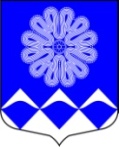 МУНИЦИПАЛЬНОЕ УЧРЕЖДЕНИЕ«СОВЕТ ДЕПУТАТОВ
МУНИЦИПАЛЬНОГО ОБРАЗОВАНИЯПЧЕВСКОЕ СЕЛЬСКОЕ ПОСЕЛЕНИЕ»КИРИШСКОГО МУНИЦИПАЛЬНОГО РАЙОНАЛЕНИНГРАДСКОЙ ОБЛАСТИРЕШЕНИЕРассмотрев представленный проект решения «О внесении изменений и дополнений в решение совета депутатов муниципального образования Пчевское сельское поселение Киришского муниципального района Ленинградской области от 02.10.2014 года   № 2/13 «Об утверждении Порядка формирования фонда оплаты труда муниципальных служащих Администрации муниципального образования Пчевское сельское поселение Киришского муниципального района Ленинградской области», Совет депутатов муниципального образования Пчевского сельского поселения Киришского муниципального района Ленинградской области РЕШИЛ:1.Внести следующие изменения и дополнения в решение совета депутатов муниципального образования Пчевское сельское поселение Киришского муниципального района Ленинградской области от 02.10.2014 года   № 2/13 «Об утверждении Порядка формирования фонда оплаты труда муниципальных служащих Администрации муниципального образования Пчевское сельское поселение Киришского муниципального района Ленинградской области»:1.1. Пункт 2.3. Порядка формирования фонда оплаты труда муниципальных служащих Администрации муниципального образования Пчевское сельское поселение Киришского муниципального района Ленинградской области, изложить в следующей редакции: «2.3. Ежемесячная процентная надбавка к должностному окладу за работу со сведениями, составляющими государственную тайну, муниципальным служащим, оформившим в соответствии с действующим законодательством Российской Федерации допуск к сведениям, составляющими государственную тайну в размере 1,5 должностных окладов;». Опубликовать настоящее решение в газете «Пчевский вестник».3.Настоящее решение распространяет свое  действие на правоотношения, возникшие с 01 января 2017 года.Глава муниципального образованияПчевское  сельское поселениеКиришского муниципального района                                        Е.М. ПлатоновРазослано: дело-2, бухгалтерия, Комитет финансов, КСП, прокуратура02 февраля 2017 г. 02 февраля 2017 г. №27/146О внесении изменений и дополнений                              в решение совета депутатов муниципального образования Пчевское сельское поселение Киришского муниципального района Ленинградской области от 02.10.2014 года   № 2/13 «Об утверждении Порядка формирования фонда оплаты труда муниципальных служащих Администрации муниципального образования Пчевское сельское поселение Киришского муниципального района Ленинградской области»                               О внесении изменений и дополнений                              в решение совета депутатов муниципального образования Пчевское сельское поселение Киришского муниципального района Ленинградской области от 02.10.2014 года   № 2/13 «Об утверждении Порядка формирования фонда оплаты труда муниципальных служащих Администрации муниципального образования Пчевское сельское поселение Киришского муниципального района Ленинградской области»                               О внесении изменений и дополнений                              в решение совета депутатов муниципального образования Пчевское сельское поселение Киришского муниципального района Ленинградской области от 02.10.2014 года   № 2/13 «Об утверждении Порядка формирования фонда оплаты труда муниципальных служащих Администрации муниципального образования Пчевское сельское поселение Киришского муниципального района Ленинградской области»                               О внесении изменений и дополнений                              в решение совета депутатов муниципального образования Пчевское сельское поселение Киришского муниципального района Ленинградской области от 02.10.2014 года   № 2/13 «Об утверждении Порядка формирования фонда оплаты труда муниципальных служащих Администрации муниципального образования Пчевское сельское поселение Киришского муниципального района Ленинградской области»                               